/05 RM 04181MS – Excel 2007ATIVIDADE – PÁGINA: 331) Encontre os navios na planilha e ganhe a Batalha Naval.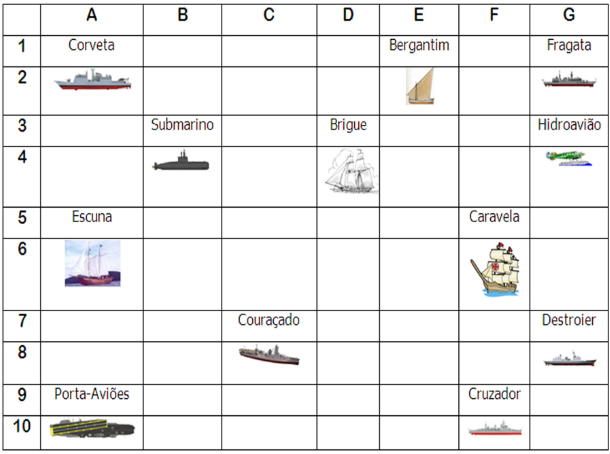 Escreva as células das imagens dos navios:Bergantim: 2e                  Brigue: 4d                    Caravela: 4gCouraçado:8c               Cruzador: 10 f               Corveta: 2a Destroier:                     Escuna: 6a                   Fragata:  2gSubmarino:                  Porta Aviões:10 a           Hidroavião: 4gMS – Excel 2007ATIVIDADE – PÁGINA: 342) Faça as seguintes operações matemáticas na planilha do Excel: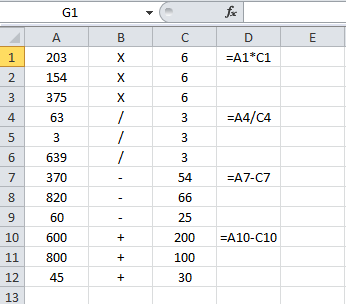 203 X 6 = 1218                        154 x 6 =  924            375 X 6 =226063 : 3 =21                             3 : 3 =1                      639 : 3 =213370 - 54 = 316                       820 – 66 =754             60 - 25 =35600 + 200 =800                 800 + 100 = 900          45 + 30 = 75